ҠАРАР                                            	             РЕШЕНИЕОб отмене решения Совета сельского поселения Тузлукушевский сельсовет муниципального района Чекмагушевский район Республики Башкортостан  от 20.12.2019 г. № 32 «Об утверждении Соглашения о взаимодействии Комитета по управлению собственностью Министерства земельных и имущественных отношений Республики Башкортостан по Чекмагушевскому району с Администрацией сельского поселения Тузлукушевский сельсовет муниципального района Чекмагушевский район Республики Башкортостан по вопросам управления муниципальным имуществом»В  целях приведения нормативных правовых актов Совета сельского поселения Тузлукушевский сельсовет  муниципального района Чекмагушевский район Республики Башкортостан в соответствие с действующим законодательством, Совет сельского поселения Тузлукушевский сельсовет муниципального района  Чекмагушевский район Республики Башкортостан РЕШИЛ:1. Отменить решение Совета сельского поселения Тузлукушевский сельсовет муниципального района Чекмагушевский район Республики Башкортостан от 20.12.2019 г. № 32 «Об утверждении Соглашения о взаимодействии Комитета по управлению собственностью Министерства земельных и имущественных отношений Республики Башкортостан по Чекмагушевскому району с Администрацией сельского поселения Тузлукушевский сельсовет муниципального района Чекмагушевский район Республики Башкортостан по вопросам управления муниципальным имуществом».2. Настоящее решение разместить на официальном информационном сайте Администрации сельского поселения Тузлукушевский сельсовет муниципального района Чекмагушевский район Республики Башкортостан https://тузлукуш.рф/ и  обнародовать на информационном стенде Администрации сельского поселения Тузлукушевский сельсовет  муниципального района Чекмагушевский	 район Республики Башкортостан.Глава сельского поселения                                Р.К.Валиахметовс. Тузлукушево28 июля  2021 г.№ 108	БАШҠОРТОСТАН РЕСПУБЛИКАҺЫСАҠМАҒОШ  РАЙОНЫмуниципаль районЫНЫҢТУҘЛЫҠЫУЫШ АУЫЛ СОВЕТЫАУЫЛ  БИЛӘмӘҺЕ ХАКИМИӘТЕ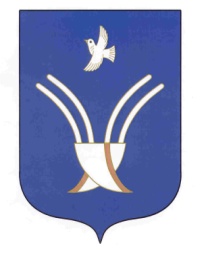 СОВЕТ сельского поселенияТузлукушевский сельсоветмуниципального района Чекмагушевский район Республики Башкортостан